ملف مناقشة أطروحة دكتوراه الطور الثالث وفقا لأحكام القرار رقم 191 مؤرخ في 16 جويلية 2012.ملف طلب مناقشة دكتوراه الطور الثالثDossier de la demande de soutenance de Doctorat 3ième Cycleملاحظات هامة : يجب على المترشح تقديم مقالة واحدة (01)، على الأقل، منشورة في مجلة مصنفة في الفئة "أ" أو "ب" أو "ج".يجب على المترشح تحميل صفحة تعريف المجلة من الموقع الرسمي https://www.asjp.cerist.dz/يجب على المترشح تحميل المقالة من الموقع الرسمي https://www.asjp.cerist.dz/  السيد : ............................الرتبة : ..................................................الصفة : مشرف على أطروحة دكتوراه الطور الثالثإلى السيد رئيس لجنة التكوين في الدكتوراه "............................"الموضوع : اقتراح لجنة مناقشة أطروحة دكتوراه الطور الثالث.            المرفقات : ملف طلب المناقشةيشرفني أن أعلمكم أن الطالب : اللقب و الإسم : ................................... ..............................عنوان الأطروحة : ................................................ .................. ................... ................. ........................ ....................................  .......................................قد إنتهى من تحرير أطروحته، و عليه أتقدم الى سيادتكم باقتراح لجنة مناقشة الأطروحة.اللجنة المقترحة :تقبلوا منا فائق التقدير و الاحترامالمرفقات : ملف طلب المناقشة مكيف حسب المنشور رقم 03 المؤرخ في 07/07/2019 المحدد لشروط مناقشة اطروحة الدكتوراه  و كيفياتها.سعيدة في: ............................ الأستاذ المشرف: (الإسم و اللقب و الإمضاء)السيد : ............................الرتبة : ..................................................الصفة : مشرف على أطروحة دكتوراه الطور الثالثإلى السيد /رئيس المجلس العلمي للكليةتحت اشراف السيد رئيس اللجنة العلمية لقسم ...........................الموضوع : طلب تشكيل لجنة مناقشة أطروحة دكتوراه الطور الثالث.يشرفني أن أتقدم سيادتكم الموقرة بطلب تحديد تشكيلة لجنة مناقشة أطروحة دكتوراه الطور الثالث الخاصة بالطالب(ة) :اللقب و الإسم : ...............................المولود(ة) في : ........................................... بــــــ : ................................................المسجل، بانتظام، في تكوين دكتوراه الطور الثالث ، ابتداءا من الموسم الجامعي : ...../.......الميدان / الشعبة : ....................................... /.................................................التخصص : .................................................................................................عنوان الأطروحة (الأصلي) : ............................................................................................................................عنوان الأطروحة (المعدل) : ......... ............. ................................... .......................... .................... .......................... ....... ................................................... ...................... (محضر المجلس العلمي للكلية رقم ..... المؤرخ في .../.../20**)تقبلوا منا فائق التقدير و الاحترامالمرفقات : ملف طلب المناقشة مكيف حسب المنشور رقم 03 المؤرخ في 07/07/2019 المحدد لشروط مناقشة اطروحة الدكتوراه  و كيفياتها.سعيدة في: ............................ الأستاذ المشرف: (الإسم و اللقب و الإمضاء) تقـــرير المشرف حول قابلية الأطروحة للمناقشةميدان التكوين  /شعبة التكوين : ....................................... / ....................................................... التخصص : ........................................................ قرار تأهيل التكوين رقم: ....................................1/معلومات خاصة بطالب الدكتوراه:الإسم: .................................................... و اللقب: ...................................................... تاريخ ومكان الازدياد: .....................................................................................................العنوان: ................................................................................................................... الهاتف: ............................................. البريد الإلكتروني: .................................................... المؤسسة التي سلمت شهادة الماستر: ........................................................................................تخصص الماستر: ..........................................................................................................سنة أول تسجيل في الدكتوراه: ............................................................................................التاريخ المتوقع للمناقشة: ....................................................................................................عنوان الأطروحة: .....................................................................................................................................................................................................................................2/بيانات تعريف المشرف:الإسم: .......................................... اللـقب: .....................................................الرتبـة: ............................................ القسم: ....................................................العنوان الإلكتروني/الهاتف الشخصي: ........................................................................................3/بيانات تعريف مخبر الانتساب: إسم المخبر: ................................................................................................................لقب و إسم مدير المخبر: .....................................................................................................العنوان الإلكتروني/الهاتف: .................................................../................................................التقرير حول قابلية الأطروحة للمناقشة : ............................................................................................................................................................................................................................................................................................................................................................................................................................................................................................................................................................................................................................................................................................................................................................................................................................................................................................................................................................................................................................................................................................................................................................................................................................................................................................................................................................................................................................................................................................................................................................................................................................................................................................................................................................................................................................................................................................................................................................................................................................................................................................................................................................................................................................................................................................................................................................................................................................................................................................................................................................................................................................................................................................................................................................................................................................................................................................................................................................................................................................................................................................................................................................................................................................................................................................................................................................................................................................................................................................................................................................................................................................................................................................................................................................................................................................................................................................الرأي حول قابلية المناقشة :	ونتيجة لذلك ، فإنني  موافق على عرض أطروحة السيد(ة) ............................. ................................ من أجل الحصول على شهادة دكتوراه الطور الثالث في تخصص ............................................................ من جامعة سعيدة - الدكتور مولاي طاهر .سعيدة في:  ............................                                         	الأستاذ المشرف: (الإسم و اللقب و الإمضاء)                  المصادقة البعدية لعميد الكلية او نائبه تقـــرير المشرف حول المقال العلمي و محيطه وعلاقته مع موضوع الأطروحة1/معلومات خاصة بطالب الدكتوراه:إسم و لقب المترشح: ....................................................................................................... عنوان الأطروحة: ...............................................................................................................................................................................................................................................................................................................2/بيانات تعريف المشرف:اللـقب: ................................................. الإسم: ..........................................3/معلومات حول المقال العلمي:عنوان المجلة: ........................................................................................................................................................................................ردمك: ............................. ردمك الإلكتروني: ..................................رابط المجلة/المقال على الانترنت: ...........................................................................تصنيف المجلة :                             قواعد البيانات الانتقائية التي تنتمي إليها المجلة: .................................................أقدمية المجلة: ........... (....) سنوات .       سياسة النشر في المجلة : مجلة غير الوهمية - ناشر غير وهمي. عنوان المقال العلمي: ......................................................................................................................................................................................................................................................................................................تاريخ الإرسال : ........................... تاريخ القبول: ........................... تاريخ النشر : .........................أسماء الناشرين : ..................................................، ..................................................، .................................................الترتيب بين الناشرين : الاول (01).4/علاقة المقال مع موضوع الأطروحة: ......................................................................................................................................................................................................................................................................................................................................................................................................................................................................................................................................................................................................................................................................................................................................................سعيدة في:  ............................                                         	الأستاذ المشرف: (الإسم و اللقب و الإمضاء)          المصادقة البعدية لمساعد رئيس القسم لما بعد التدرجمحضر اجتماع لجنة التكوين في الدكتوراه، يتضمن دراسة طلب مناقشةرقم ...... مؤرخ في ..../.../20**
وفقا لأحكام القرار رقم 191 المؤرخ في 16 جويلية 2012 والذي يحدد تنظيم التكوين في الطور ال>الث من أجل الحصول على شهادة الدكتوراه، و بناء" على التدابير المكيفة للمنشور رقم 03 المؤرخ في 07 جويلية 2019 و الذي يحدد شروط مناقشة أطروحة الدكتوراه وكيفياتها، إجتمعت لجنة التكوين في الدكتوراه لشعبة / لإختصاص "............................" في اليوم ........... من شهر ............. من العام ألفين ...................، و على الساعة ....................، بقاعة الاجتماعات لكلية / لقسم  ............................. ، تحت رئاسة رئيس اللجنة.جدول الأعمال :دراسة طلب مناقشة أطروحة دكتوراه الطور الثالث المقدم من طرف الطالب(ة) ....لقب و إسم المترشح.....معلومات خاصة بطالب الدكتوراه:اللقب و الإسم: .................................................................  تاريخ ومكان الازدياد: .................................................سنة أول تسجيل في الدكتوراه: ............................................................................................ميدان التكوين  /شعبة التكوين : ....................................... / ....................................................... التخصص : ........................................................ قرار تأهيل التكوين رقم: ....................................عنوان الأطروحة: .....................................................................................................................................................................................................................................بيانات تعريف المشرف:اللقب و الإسم: .................................................................  الرتبـة: ............................................ القسم: ....................................................بيانات تعريف مخبر الانتساب: إسم المخبر: ................................................................................................................لقب و إسم مدير المخبر: .....................................................................................................بعد عملية التحقق من توفر شروط قابلية ملف المناقشة المنصوص عليها في المنشور الوزاري رقم 03 المؤرخ في 07 جويلية 2019 المحدد لشروط مناقشة اطروحة الدكتوراه كيفياتها، بالنسبة للطلبة المسجلين وفقا لأحكام القرار رقم 191 المؤرخ في 16 جويلية 2012، لا سيما تقديم الطالب لمقالة علمية منشورة في مجلة علمية مصنفة ضمن الفئة "...." ، و التي تم تقديمها على النحو التالي :المجلة العلمية:المقال العلمي :فإن لجنة التكوين في الدكتوراه توافق على طلب مناقشة أطروحة دكتوراه الطور الثالث المقدم من طرف الطالب(ة) ......لقب و إسم المترشح......... ، كما تقترح لجنة المناقشة مثلما هـو مبين في الجدول أدناه:كان حاضرا كل من الاساتذة التالية اسماؤهم، أعضاء لجنة التكوين في الدكتوراه:الرقم التسلسلي: ..................جامعة سعيدة – الدكتور مولاي الطاهركـليـة ...........................................أطـروحةمقدمة لنيل شهادة دكتوراه الطور الثالثالتخصص : ............................الفرع : ...................................من طرف :اللقب و الإسم عنوان الأطروحة:..............................................................................................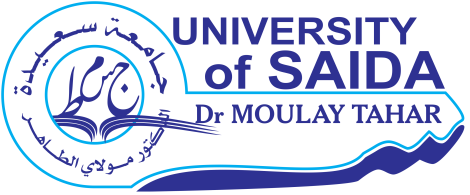 أطروحة مناقشة بتاريخ ................. أمام لجنة المناقشة المشكلة من :" ................عنوان الأطروحة...................... " الملخص:.............................................................................………………………………………………………………………………………………………….........................................................................................................................................................................................................................................................................................................................................................................................................................................................................................................................................................................................................................................................................................................................................................................................................................................................................................................................................................................................................................................................................................................................................................................................................................................................................................................................................................................................................................................................................................................................................................................................................................................................................................................................................................................…... كلمات مفتاحية: …………………………، …………………………، ……………………………، …………………………، ………………………………………، ………………، …………………………،  ………......................……….« …………………Intitulé de la thèse……………………. »Résumé :……………………………………………………………………………………………………………..................................................………………………………………………………………………………………………………………...............................................………………………………………………………………………………………………………………...............................................………………………………………………………………………………………………………………...............................................……………………………………………………………………………………………………………..................................................………………………………………………………………………………………………………………...............................................………………………………………………………………………………………………………………...............................................………………………………………………………………………………………………………………...................................................................………………………………………………………………………………………………………………...........................................Mots clés : …………………., ………………………., ………………….., ………………………….., ………………., ………………..,………………………., ………………….., ………………………….,. ………………., ………………..« ……………………….Thesis Title………………………… »Abstract :……………………………………………………………………………………………………………..............................................................................………………………………………………………………………………………………………………...............................................………………………………………………………………………………………………………………...............................................………………………………………………………………………………………………………………...............................................……………………………………………………………………………………………………………..................................................………………………………………………………………………………………………………………...............................................………………………………………………………………………………………………………………...............................................………………………………………………………………………………………………………………...................................................................………………………………………………………………………………………………………………...........................................Key words :…………………., ………………………., ………………….., ………………………….., ………………., ………………..,………………………, ………………….., ………………………….., ……………….………………..الجمهورية الجزائرية الديمقراطية الشعبيةوزارة الـــــــتـــــــعـــــليــــــم العــــــالي و البـــحـــــث العـــــلــــمــــــيجامعة سعيدة – د. مولاي الطاهر نيابة مديرية الجامعة للتكوين العالي في الطور الثالث و التأهيل الجامعي و البحث العلمي و كذا التكوين العالي فيما بعد التدرجنيابة مديرية الجامعة للتكوين العالي في الطور الثالث و التأهيل الجامعي و البحث العلمي و كذا التكوين العالي فيما بعد التدرجالجمهورية الجزائرية الديمقراطية الشعبيةوزارة الـــــــتـــــــعـــــليــــــم العــــــالي و البـــحـــــث العـــــلــــمــــــيجامعة سعيدة – د. مولاي الطاهر نيابة مديرية الجامعة للتكوين العالي في الطور الثالث و التأهيل الجامعي و البحث العلمي و كذا التكوين العالي فيما بعد التدرجنيابة مديرية الجامعة للتكوين العالي في الطور الثالث و التأهيل الجامعي و البحث العلمي و كذا التكوين العالي فيما بعد التدرجNom et Prénom :....................................................................................................................................................................................................الاسم و اللقب:Département :....................................................................................................................................................................................................القـــــســـــم :Faculté :....................................................................................................................................................................................................الكـــليـــة :يتم إيداع ملف طلب المناقشة من طرف المشرف على الأطروحة على مستوى مصلحة ما بعد التدرج للقسم:Le dépôt du dossier de soutenance est assuré par le directeur de thèse au niveau du service de la PG :طلب إلى السيد رئيس اللجنة العلمية للقسم، (نموذج). Demande adressée à M. le président du CSD, [Modèle].تقـــرير المشرف حول قابلية الأطروحة للمناقشة، (نموذج).Rapport de soutenabilité du directeur de thèse  [Modèle].تقـــرير المشرف حول المقال العلمي و محيطه وعلاقته مع موضوع الأطروحة، (نموذج).Rapport du directeur de la thèse sur la publication, son environnement et son adéquation avec la thèse [Modèle].محضر لجنة التكوين في الدكتوراه، المتضمن اقتراح لجنة المناقشة، (نموذج).PV du CFD portant proposition du jury de soutenance [Modèle].شهادة التسجيل المنتظم في دكتوراه الطور الثالث، (نموذج).Attestation d’inscription régulière en Doctorat 3ième Cycle [Modèle].نسخة من شهادة إعادة التسجيل للسنة الدراسية المعنية بالمناقشة.Une copie de l’attestation de réinscription pour l’année universitaire en cours.نسخة من شهادات النجاح للبكالوريا، الليسانس و الماستر.Copie des attestations de réussite du Bac, de la  Licence et du Master.وثيقة البوابة الوطنية للإشعار عن الأطروحاتDocument PNST.المنشورات العلمية ذات العلاقة مع الاطروحة مرفقة بصفحة تعريف المجلة من الموقع  الرسمي، و من الموقع (asjp) بالنسبة للمجلات الجزائرية.  La production scientifique en relation avec la thèse, accompagnée des pages de garde des revues des sites officiels [du site (asjp) pour les revues algériennes] .نسخة واحدة كاملة من مشروع الأطروحة.01 Exemplaire complet du projet de la thèse.وزارة التعليم العالي و البحث العلميجامعة سعيدة – د. مولاي الطاهر  كـليـة : ...........................................السنة الجامعية ........ /........... قسم : ...............................................الرقماللقب و الإسم الرتبةالمؤسسة الصفة01...................................أستاذ ت. ع.جامعة سعيدة  د مولاي الطاهر رئيسا02..............................................................................مشرفا03...............................................................................مشرفا مساعدا04..............................................................................ممتحنا05..............................................................................ممتحنا06..............................................................................ممتحناوزارة التعليم العالي و البحث العلميجامعة سعيدة – د. مولاي الطاهر  كـليـة : ...........................................السنة الجامعية ........ /........... قسم : ...............................................وزارة التعليم العالي و البحث العلميجامعة سعيدة – د. مولاي الطاهر  كـليـة : ...........................................السنة الجامعية ........ /........... قسم : ...............................................وزارة التعليم العالي و البحث العلميجامعة سعيدة – د. مولاي الطاهر  كـليـة : ...........................................السنة الجامعية ........ /........... قسم : ...............................................جامعة سعيدة – د. مولاي الطاهر  كـليـة : ...........................................قسم : ...............................................السنة الجامعية ........ /........... لجنة التكوين في الدكتوراه – ...................................  لجنة التكوين في الدكتوراه – ...................................  عنوان المجلة:........................................................................................................................................................................................................................................................................................................................................................................................................................................................................................................ردمك المجلة:الورقي =.....................الالكتروني=.......................الالكتروني=.......................الالكتروني=.......................رابط المجلة:............................................................................................................................................................................................................................................................................................................................تصنيف المجلة:الفئة "***"الفئة "***"قواعد البيانات:....................أقدمية المجلة :............. (**) سنوات............. (**) سنواتسياسة النشر:المجلة غير مفترسة / الناشر غير وهمي.ناشر المجلة :..........................بلد المجلة :..............................عنوان المقال:....................................................................................................................................................................................................................................................................................................................................................................................................................................................................................................................................................................................................................................................................بيانات المقال :المجلد : ...........العدد : ...............الصفحات : من ......... الى ...........السنة: ...................التواريخ:الارسال:  ........................ /       القبول :............................. /     النشر : ........................................الارسال:  ........................ /       القبول :............................. /     النشر : ........................................الارسال:  ........................ /       القبول :............................. /     النشر : ........................................الارسال:  ........................ /       القبول :............................. /     النشر : ........................................اسماء المؤلفين :........................................... ، ........................................... ، ...........................................،........................................... ، ........................................... ، ...........................................،........................................... ، ........................................... ، ...........................................،........................................... ، ........................................... ، ...........................................،ترتيب المترشح :الاول (01).الاول (01).الاول (01).الاول (01).رابط المقال :............................................................................................................................................................................................................................................................................................................................................................................الرقماللقب و الإسم الرتبةالمؤسسة الصفة01...................................أستاذ ت. ع.جامعة سعيدة  د مولاي الطاهر رئيسا02..............................................................................مشرفا03...............................................................................مشرفا مساعدا04..............................................................................ممتحنا05..............................................................................ممتحنا06..............................................................................ممتحناسعيدة في:  ............................الإمضاءالقب   الاسمرئيس لجنة التكوين في الدكتوراه (الأختام، الإمضاء و التاريخ)      ………………………..  ………………………..  ………………………..رئيس لجنة التكوين في الدكتوراه (الأختام، الإمضاء و التاريخ)      ………………………..………………………..  ………………………..رئيس لجنة التكوين في الدكتوراه (الأختام، الإمضاء و التاريخ)      ………………………..………………………..  ………………………..رئيس لجنة التكوين في الدكتوراه (الأختام، الإمضاء و التاريخ)      ………………………..………………………..  ………………………..رئيس لجنة التكوين في الدكتوراه (الأختام، الإمضاء و التاريخ)      ………………………..………………………..  ………………………..الرقماللقب و الإسم الرتبةالمؤسسة الصفة01...................................استاذ ت. ع.جامعة سعيدة  د مولاي الطاهر رئيسا02..............................................................................مشرفا03...............................................................................مشرفا مساعدا04..............................................................................ممتحنا05..............................................................................ممتحنا06..............................................................................ممتحنا